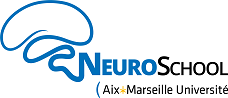 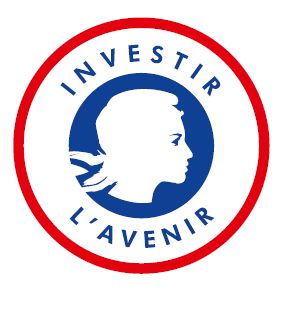 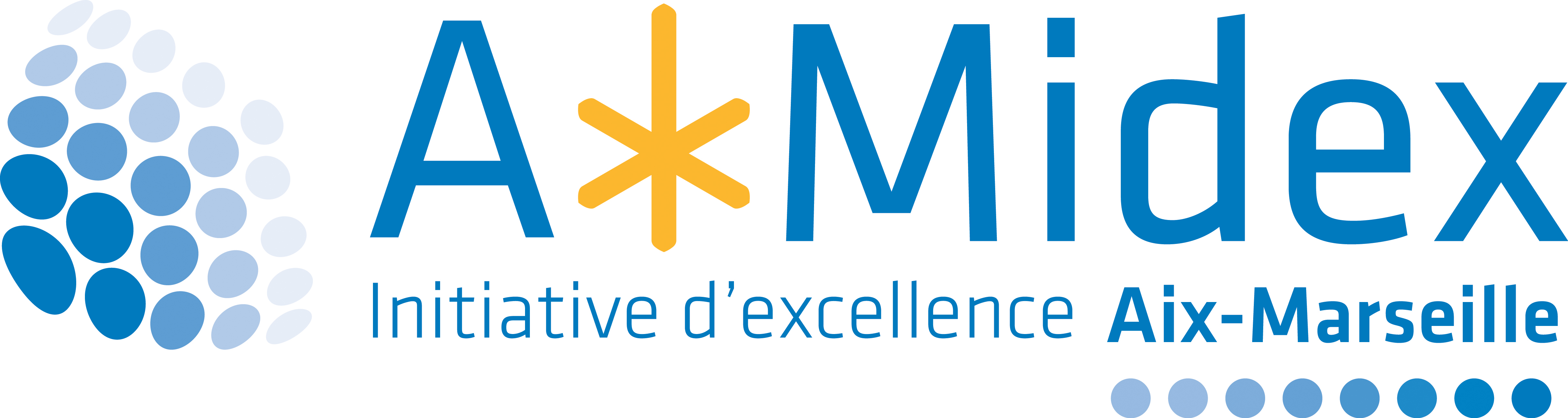 Contrat post-doctoralAppel à projets 2021-2022 Signatures et cachetsPrésentation du projet de rechercheModalitésDocuments à transmettre par voie électronique avant le 15 vovembre 2021 minuit à l’adresse suivante : neuroschool-candidature@univ-amu.fr  Joindre en annexe du dossier une présentation détaillée du projet (2 pages max). 